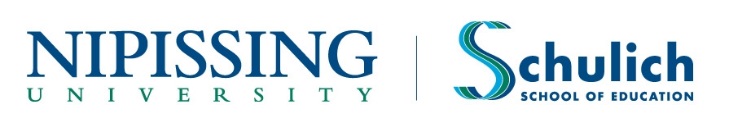 Lesson Plan Template - KINDERGARTENLesson Plan InformationLesson Plan InformationLesson Plan InformationName:Date:Timing/Time-Frame:ProvocationProvocationProvocationSelect an anchor book, song, item, experience and/or material that will invite learners to think, wonder, explore, and create (e.g., Who has Seen the Wind? poem; experimenting with a light fabric on a windy day).Select an anchor book, song, item, experience and/or material that will invite learners to think, wonder, explore, and create (e.g., Who has Seen the Wind? poem; experimenting with a light fabric on a windy day).Select an anchor book, song, item, experience and/or material that will invite learners to think, wonder, explore, and create (e.g., Who has Seen the Wind? poem; experimenting with a light fabric on a windy day).Big Idea(s)Big Idea(s)Big Idea(s)What big idea(s) might this provocation lead the learners to think and wonder about?What big idea(s) might this provocation lead the learners to think and wonder about?What big idea(s) might this provocation lead the learners to think and wonder about?Educator Intention(s)Educator Intention(s)Educator Intention(s)Why this provocation now? Where does this provocation fit with current learning and inquiries in the learning environment, including indoors/outdoors?Why this provocation now? Where does this provocation fit with current learning and inquiries in the learning environment, including indoors/outdoors?Why this provocation now? Where does this provocation fit with current learning and inquiries in the learning environment, including indoors/outdoors?Learning PlanLearning PlanLearning PlanHow will I introduce the anchor book, experience, and/or the concrete item or material (e.g., read aloud, interactive display, Q & A)? What learning opportunities might extend from this provocation? How will I plan for multiple entry points? Describe whole group (WG) or small group (SG) ideas.How will I introduce the anchor book, experience, and/or the concrete item or material (e.g., read aloud, interactive display, Q & A)? What learning opportunities might extend from this provocation? How will I plan for multiple entry points? Describe whole group (WG) or small group (SG) ideas.How will I introduce the anchor book, experience, and/or the concrete item or material (e.g., read aloud, interactive display, Q & A)? What learning opportunities might extend from this provocation? How will I plan for multiple entry points? Describe whole group (WG) or small group (SG) ideas.Observations: Noticing and NamingWhat did I notice the children doing, saying, and representing? How will I document this learning?ExpectationsWhat is the most significant learning demonstrated? What overall expectations are being addressed? How?ReflectionsWhat did I learn from my observations of the learners’ words and actions? What are the next steps for learning? What are my next steps? What am I wondering about professionally?